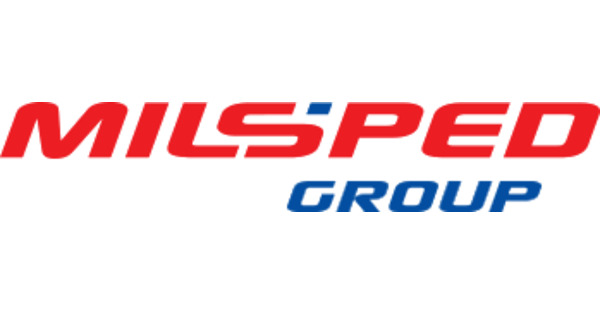 NUDIMO ZAPOSLITEV ALI ŠTUDENTSKO DELOIščemo študenta/absolventa s statusom, za redno študentsko delo v našem podjetju z možnostjo zaposlitve.Glavne zadolžitve:sprejemanje naročil, organizacija mednarodnega cestnega prevoza in izvedba naročil za delne in zbirne nakladekomunikacija s strankami in prevoznikivnos pošiljk, izdelava nalogov v sistemu ter sledenje in zaključevanje le tehpripravljanje kalkulacij in ponudb za stranke po nalogu nadrejenegasodelovanje v razvojnih timih za razvoj novih strank in storitevPričakujemo:poznavanje dela z računalnikomsamoiniciativnost in odgovornost v delovanjuznanje angleškega jezika, prednost bodo imeli kandidati z dodatnim znanjem italijanskega ali nemškega jezikaNudimo:urejen delovni čas in fleksibilni pogoji delazanimivo in dinamično delo v mlademu logističnemu timustimulativno plačilo in prijazno delovno okoljemožnost napredovanja Če ste oseba, ki izpolnjuje naša pričakovanja in mislite, da bi to delo z veseljem opravljali, pošljite vašo prijavo z življenjepisom na naš naslov:Milšped d.o.o.Kidričeva ulica 13D1236 TrzinSlovenijaAli po elektronski pošti : kadrovska.si@milsped.com